13.11.2020r. nauczanie zdalne – J. Świstun Zabawa – „Co to jest?”- rozpoznawanie za pomocą dotyku przyborów służących do mycia.Przygotowanie przez rodzica kilku przyborów do mycia np. ręcznik, kubek, gąbkę. Dziecko ogląda, dotyka, nazywa. Następnie rodzic chowa przybory do nieprzeźroczystego worka. Dziecko stara się je rozpoznać za pomocą dotyku.Zagadki dla dzieci o higienie osobistejZagadka o ręcznikuDo suchej nitki
moknie nieraz,
gdy po kąpieli
nim się wycierasz.Zagadka o szczoteczce do zębówDługa i wąska
z krótkimi włoskami.
Wesoło pląsa
pomiędzy zębami.Zagadka o grzebieniuMa dużo zębów
choć nic nie jada.
Trzymany w ręku,
włosy nam układa.Zagadka o mydlePrzyjemnie pachnie,
ładnie się pieni,
a brudne ręce
w czyste zamieni.Pokoloruj obrazek.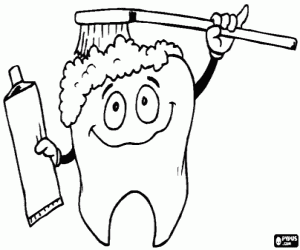 